GHIDUL SOLICITANTULUIPentruMĂSURA M4/6A - “ Dezvoltarea activităţilor nonagricole în teritoriul GAL”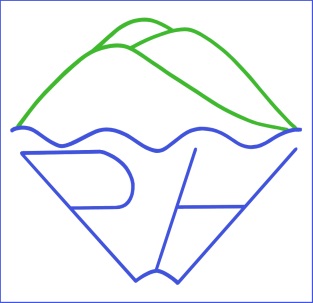 PROGRAMUL NAŢIONAL DE DEZVOLTARE RURALĂ 2014 - 2020Program finanţat de Uniunea Europeană și Guvernul României prinFONDUL EUROPEAN AGRICOL PENTRU DEZVOLTARE RURALĂGHIDUL SOLICITANTULUIpentru accesare MĂSURA M4/6A –“ Dezvoltarea activităţilor nonagricole în teritoriul GAL”Versiunea  - Iulie 2018 Ghidul Solicitantului este un material de informare tehnică a potenţialilor beneficiari ai finanţărilor din Fondul European Agricol pentru Dezvoltare Rurală (FEADR) implementat prin Programul Naţional de Dezvoltare Rurală (PNDR) 2014-2020  - Axa LEADER prin Grupul de Actiune Locala „Colinele Prahovei” şi constituie un suport informativ complex pentru întocmirea proiectelor conform exigenţelor specifice ale GAL „Colinele Prahovei”.Ghidul Solicitantului prezintă regulile pentru pregătirea, elaborarea, editarea şi depunerea proiectului de investiţii, precum şi modalitatea de selecţie, aprobare şi derulare a implementării proiectului dumneavoastră.  De asemenea, conţine lista indicativă a tipurilor de investiţii eligibile pentru finanţări din fonduri nerambursabile, documentele, avizele şi acordurile care trebuie prezentate, modelul Cererii de Finanţare, al Studiului de Fezabilitate/Documentaţiei de Avizare a Lucrărilor de Intervenţie şi al Memoriului Justificativ, al Contractului de Finanţare, precum şi alte informaţii utile realizării proiectului şi completării corecte a documentelor necesare. Ghidul Solicitantului, precum şi documentele anexate pot suferi rectificări ca urmare a actualizării legislatiei naţionale şi comunitare sau procedurale – varianta actualizată a ghidului urmând a fi publicată pe pagina de internet www.colineleprahovei.roCUPRINSDefinitii si abrevieri ……………………………………………………………………………………………………… 5CAPITOLUL 1 - PREVEDERI GENERALE Contribuţia Măsurii M4/6A – „Dezvoltarea activităţilor nonagricole în teritoriul GAL” la domeniile interventie..……………………………….............................................................................................. 81.2 Contribuţia  publică totala a masurii ............................................................................................................91.3 Tipul si rata  sprijinului ………………………………………………………………………………………….……….9Legislatie nationala si europeana aplicabila ………………………….………………………….…….…....101.5 Aria de aplicabilitate a masurii …………………………………………………………………………………….13CAPITOLUL 2  - DEPUNEREA PROIECTELOR Locul unde vor fi depuse proiectele ............................................................................................................132.2  Perioada de depunere a proiectelor ...........................................................................................................132.3  Alocarea pe sesiune ...........................................................................................................................................142.4 Punctaj minim pentru acceptarea unui proiect ….................................................................................14CAPITOLUL 3 - CATEGORII DE BENEFICIARI ELIGIBILI Beneficiari eligibili .............................................................................................................................................14Conditii de depunere proiect ….....................................................................................................................15CAPITOLUL 4 -  CONDITII MINIME PENTRU ACORDAREA SPIJINULUI 4.1 Conditii minime obligatorii pentru acordarea spijinului ..................................................................15CAPITOLUL 5 – CHELTUIELI ELIGIBILE SI NEELIGIBILE 5.1 Cheltuieli eligibile…………………………………………………........................................................................... 165.2 Cheltuieli neeligibile ...........................................................................................................................................19CAPITOLUL 6  - SELECTIA PROIECTELOR 6.1  Principiile si criteriile de selectie ................................................................................................................20 6.2  Procedura de selectie .......................................................................................................................................21 6.3 Conflict de interese .............................................................................................................................................23CAPITOLUL 7 – VALOAREA SPIJINULUI NERAMBURSABILSpijin nerambursabil ..........................................................................................................................................23CAPITOLUL 8 – COMPLETAREA , DEPUNEREA SI VERIFICAREA DOSARULUI CERERII DE FINANTARECompletarea si depunerea cererii de finantare .....................................................................................23Verificarea dosarului cererii de finantare ……………………………………………………..………………30CAPITOLUL 9 – CONTRACTAREA FONDURILOR…………………………………………………..33CAPITOLUL 10 – AVANSURILE…………………………………………………………………………….34CAPITOLUL 11 – ACHIZITIILE …………………………………………………………………….………35CAPITOLUL 12 – TERMENE LIMITA SI CONDITII PENTRU DEPUNEREA CERERILOR DE PLATA A AVANSULUI SI A TRANSELOR DE PLATA……………………………………………………37CAPITOLUL 13 – MONITORIZAREA PROIECTULUI …………………………..………………………38Definitii si AbrevieriDefinitii:- Beneficiar – organizaţie publică sau privată care preia responsabilitatea realizării unui proiect;- Cerere de Finanţare - formularul de cerere de finanţare şi documentele administrative şi tehnice care sunt cerute de acest formular;- Cofinanţare publică – fondurile nerambursabile alocate proiectelor de investiţie prin FEADR. Aceasta este asigurată prin contribuţia Uniunii Europene şi a Guvernului României;- Derulare proiect - totalitatea activităților derulate de beneficiarul FEADR de la semnarea contractului/deciziei de finanțare până la finalul perioadei de monitorizare a proiectului.- Dosarul cererii de finanţare – cererea de finanţare împreună cu documentele anexate.- Eligibilitate – suma criteriilor pe care un beneficiar trebuie să le îndeplinească în vederea obţinerii finanţării prin măsurile finanţate din FEADR, aşa cum sunt precizate în Ghidul Solicitantului, Cererea de Finanţare şi Contractul de finanţare pentru FEADR;- Evaluare – acţiune procedurală prin care documentaţia ce însoţeşte cererea de finanţare este analizată pentru verificarea îndeplinirii criteriilor de eligibilitate şi pentru selectarea proiectului în vederea contractării;- Fişa măsurii – document ce descrie motivaţia sprijinului financiar nerambursabil oferit, obiectivele, aria de aplicare şi acţiunile prevăzute, tipurile de investiţie, categoriile de beneficiari eligibili şi tipul sprijinului;- Fonduri nerambursabile – fonduri acordate unei persoane juridice în baza unor criterii de eligibilitate pentru realizarea unei investiţii încadrate în aria de finanţare a submăsurii şi care nu trebuie returnate – singurele excepţii sunt nerespectarea condiţiilor contractuale şi nerealizarea investiţiei conform proiectului aprobat de AFIR;- Implementare proiect – totalitatea activităților derulate de beneficiarul FEADR de la semnarea contractului/deciziei de finanțare până la data depunerii ultimei tranșe de plată;-Modernizare – cuprinde lucrările de construcții-montaj şi instalaţii privind reabilitarea infrastructurii şi/sau consolidarea construcţiilor, reutilarea/dotarea, extinderea (dacă este cazul) aparţinând tipurilor de investiţii derulate prin măsură, care se realizează pe amplasamentele existente, fără modificarea destinaţiei / funcţionalităţii iniţiale.-Măsura - defineşte aria de finanţare prin care se poate realiza cofinanţarea proiectelor (reprezintă o sumă de activităţi cofinanţate prin fonduri nerambursabile);- Pista de audit – dă posibilitatea unei persoane să urmărească o tranzacţie din momentul iniţierii până în momentul în care se raportează rezultatele finale – reprezintă trasabilitatea operaţiunilor- Proiect – orice operaţiune întreprinsă de un beneficiar al măsurilor incluse în PNDR Axa 2014-2020 LEADER finanţate din FEADR-Proiect generator de venit -  orice operațiune care implică o investiție într-o infrastructură a cărei utilizare este supusă unor redevențe suportate direct de utilizatori sau orice operațiune care implică vânzarea sau închirierea unui teren sau a unui imobil sau orice altă furnizare de servicii contra unei plăți.-Reprezentantul legal – persoana desemnată să reprezinte solicitantul în relatia contractuală cu AFIR, conform legislatiei în vigoare.- Solicitant – persoană juridică / ONG, potenţial beneficiar al sprijinului nerambursabil din FEADR;- Valoare eligibilă a proiectului – suma cheltuielilor pentru bunuri, servicii, lucrări care se încadrează în Lista cheltuielilor eligibile precizată în prezentul manual și care pot fi decontate prin FEADR; procentul de confinanţare publică și privată se calculează prin raportare la valoarea eligibilă a proiectului;-Valoarea neeligibilă a proiectului – reprezintă suma cheltuielilor pentru bunuri, servicii şi / sau lucrări care sunt încadrate în Lista cheltuielilor neeligibile precizată în prezentul manual şi, ca atare, nu pot fi decontate prin FEADR; cheltuielile neeligibile nu vor fi luate în calcul pentru stabilirea procentului de cofinanţare publică; cheltuielile neeligibile vor fi suportate financiar integral de către beneficiarul proiectului;- Valoare totală a proiectului – suma cheltuielilor eligibile şi neeligibile pentru bunuri, servicii, lucrări;Abrevieri:- AFIR – Agenţia pentru Finanţarea Investiţiilor Rurale, instituţie publică cu personalitate juridică, subordonată Ministerului Agriculturii şi Dezvoltării Rurale – scopul AFIR îl constituie derularea Fondului European Agricol pentru Dezvoltare, atât din punct de vedere tehnic, cât și financiar;- AM POIM – Autoritatea de Management Program Operaţional Infrastructură Mare- APIA – Agenţia de Plăţi şi Intervenţie în Agricultură – instituţie publică subordonată Ministerului Agriculturii şi Dezvoltării Rurale – derulează fondurile europene pentru implementarea măsurilor de sprijin finanţate din Fondul European pentru Garantare în Agricultură;- CRFIR – Centrele Regionale pentru Finanţarea Investiţiilor Rurale, structură organizatorică la nivelul regiunilor de dezvoltare ale României a AFIR (la nivel naţional există 8 centre regionale);- CF – Cerere de finantare- DI – Domeniu de Interventie- FEADR – Fondul European Agricol pentru Dezvoltare Rurală, este un instrument de finanţare creat de Uniunea Europeană pentru implementarea Politicii Agricole Comune.- GAL – Grupul de Acțiune Locală ,, Colinele Prahovei’’- MADR – Ministerul Agriculturii şi Dezvoltării Rurale;- OJFIR – Oficiile Judeţene pentru Finanţarea Investiţiilor Rurale, structură organizatorică la nivel judeţean a AFIR (la nivel naţional există 41 Oficii judeţene);- PNDR – Programul Naţional de Dezvoltare Rurală este documentul pe baza căruia va putea fi accesat Fondul European Agricol pentru Dezvoltare Rurală şi care respectă liniile directoare strategice de dezvoltare rurală ale Uniunii Europene.- POS MEDIU – Programul Operaţional Sectorial Mediu- PT – Proiect tehnic- SDL -  Strategie de Dezvoltare Locala- SF – Studiu de fezabilitate- UAT – Unitate Administrativ Teritoriala (Comuna sau Oras)Capitolul 1 -  PREVEDERI GENERALEContribuţia MĂSURII M4/6A–“ Dezvoltarea activităţilor nonagricole în teritoriul GAL” la domeniile de intervenție:Măsura M4/6A ,, Dezvoltarea activităţilor nonagricole în teritoriul GAL” se încadrează, conform Regulamentului (CE) 1305/ 2013, art. 19 și contribuie la domeniul de intervenție DI 6A Facilitarea diversificării, a înființării şi a dezvoltării de întreprinderi mici şi a creării de locuri de muncăÎncadrarea cererii de finanțare se va face pe domeniul de intervenție DI 6A “Facilitarea diversificării, a înființării şi a dezvoltării de întreprinderi mici şi a creării de locuri de muncă”Sprijinul acordat prin măsura M4/6A, va contribui la îmbunătățirea condițiilor de trai pentru populația din teritoriul GAL Obiectiv de dezvoltare rurală: Obținerea unei dezvoltări teritoriale echilibrate a economiilor și comunităților rurale, inclusiv crearea și menținerea de locuri de muncă;Obiective specifice ale măsurii : Creşterea numărului de microintreprinderi care îşi desfăşoară activitatea în mediul rural în activităţi nonagricole cu minim trei societăţi;Creşterea a minim 10 locuri de muncă în domenii non-agricole.Măsura contribuie la prioritatea prevăzuta la art. 5, Reg. (UE) nr. 1305/2013 - Promovarea incluziunii sociale, reducerea sărăciei şi dezvoltare economică în zonele rurale. (P6).Măsura corespunde obiectivelor art. 19 din Reg. (UE) nr. 1305/2013.Măsura contribuie la Domeniul de intervenție : 6A - Facilitarea diversificării, a înființării şi a dezvoltării de întreprinderi mici şi a creării de locuri de muncă.Măsura contribuie la obiectivele transversale ale Reg. (UE) nr. 1305/2013: inovare (prin crearea şi dezvoltarea de activităţi nonagricole care să conducă la diversificarea activităţilor economice în teritoriul GAL şi care să aducă plus valoare exploataţiilor agricole) şi mediu/climă (prin achiziţia de echipamente prietenoase cu mediul, care să aibă un consum redus de energie, dar şi investiţia în surse de reducere a energiei regenerabilă) . 	Complementaritatea cu alte măsuri din SDL:M7/6B - Dezvoltarea infrastructurii şi serviciilor de bază în teritoriul GALSinergia cu alte măsuri din SDL: M5/6A – “Sprijin pentru dezvoltarea activităţilor nonagricole în teritoriul GAL”;M6/6A – “Încurajarea activităţilor recreaţionale în teritoriul GAL”;M7/6B – “Dezvoltarea infrastructurii şi serviciilor de bază în teritoriul GAL”;M8/6B – “Dezvoltarea infrastructurii sociale in teritoriul GAL”;Contributia publica totala a masurii:Contributia publica totala a masurii conform SDL GAL „Colinele Prahovei”este de 486545,45 Euro. Aceasta se adreseaza intregului teritoriu GAL. Disponibilul pe aceasta sesiune este 301.194,45 Euro.Tipul si rata sprijinului:Fiind o masura de investitii, tipul de sprijin va fi  sub forma: Rambursarii costurilor eligibile suportate și plătite efectiv , tinand cont de rata sprijinului.Se accepta si Plăți în avans, cu condiția constituirii unei garanții bancare sau a unei garanții echivalente corespunzătoare procentului de 100 % din valoarea avansului, în conformitate cu art. 45 (4) și art. 63 ale Reg. (UE) nr. 1305/2013. AFIR poate acorda un avans de maxim 50% din valoarea eligibila nerambursabila.Rata sprijinului va fi de 90% din valoarea eligibilă a investiției și plafonul maxim al sprijinului nerambursabil de 200.000 de euro/beneficiar pe 3 ani fiscali (100.000 euro în cazul transporturilor). Rata se calculeaza procentual din valoarea cheltuielilor eligibile din proiect, dar valoarea maxima nerambursabila a unui proiect nu poate depasi 150.597,225 Euro. Valoarea totala a proiectului poate depasii aceasta suma.Legislatie nationala si europeana aplicabila:Legislaţia naţională: Ordonanța de Urgență a Guvernului nr. 66/2011 privind prevenirea, constatarea şi sancţionarea neregulilor apărute în obţinerea şi utilizarea fondurilor europene şi/sau a fondurilor publice naţionale aferente acestora, cu modificările şi completările ulterioare;Ordonanţa de Urgenţă a Guvernului nr. 49/2015 privind gestionarea financiară a fondurilor europene nerambursabile aferente politicii agricole comune, politicii comune de pescuit şi politicii maritime integrate la nivelul Uniunii Europene, precum şi a fondurilor alocate de la bugetul de stat pentru perioada de programare 2014-2020 şi pentru modificarea şi completarea unor acte normative din domeniul garantării,aprobată cu modificările și completărileprin Legea nr. 56/2016;Ordonanța Guvernului nr. 26/2000 cu privire la asociaţii şi fundaţii, cu modificările şi completările ulterioare; Hotărârea Guvernului nr. 1185/2014 privind organizarea şi funcţionarea Ministerului Agriculturii şi Dezvoltării Rurale, cu modificările și completările ulterioare;Hotărârea Guvernului nr. 226/2015 privind stabilirea cadrului general de implementare a măsurilor Programului Naţional de Dezvoltare Rurală cofinanţate din Fondul European Agricol pentru Dezvoltare Rurală și de la bugetul de stat cu modificările și completările ulterioare; Hotărârea Guvernului nr.30/2017 privind organizarea şi funcţionarea Ministerului Agriculturii şi Dezvoltării Rurale, precum şi pentru modificarea art. 6 alin. (6) din Hotărârea Guvernului nr. 1.186/2014 privind organizarea şi funcţionarea Autorităţii pentru Administrarea Sistemului Naţional Antigrindină şi de Creştere a Precipitaţiilor; Acordul de delegare a sarcinilor legate de implementarea măsurilor din Programul Naţional de Dezvoltare Rurală 2014 – 2020 susţinute prin Fondul European Agricol pentru Dezvoltare Rurală și Bugetul de stat, încheiat între AM-PNDR și AFIR nr.78061/6960/2015-P99/26.02.2015; Ordonanța de urgență a Guvernului nr. 41/2014 privind înființarea, organizarea și funcționarea Agenției pentru Finanțarea Investițiilor Rurale, prin reorganizarea Agenției de Plăți pentru Dezvoltare Rurală și Pescuit, aprobată prin Legea nr. 43/2015, cu modificările și completările ulterioare; Ordinul ministrului agriculturii și dezvoltării rurale nr. 862/2016 privind aprobarea structurii organizatorice și a Regulamentului de organizare şi funcţionare pentru Agenţia pentru Finanțarea Investițiilor Rurale; Ordinul ministrului agriculturii și dezvoltării rurale nr. 1.571/2014 privind aprobarea Bazei de date cu preturi de referință pentru masini, utilaje si echipamente agricole specializate ce va fi utilizată în cadrul Programului Național de Dezvoltare Rurală, cu modificările și completările ulterioare; Ordinul ministrului agriculturii și dezvoltării rurale nr. 795/2015 pentru aprobarea manualelor de proceduri consolidate ale Agenţiei pentru Finanțarea Investițiilor Rurale aferente Programului Naţional de Dezvoltare Rurală 2014-2020, cu modificările și completările ulterioare; Legea nr. 98/2016 privind achiziţiile publice. Hotărârea Guvernului nr.395/2016 pentru aprobarea normelor metodologice de aplicare a prevederilor referitoare la atribuirea contractului de achiziţie publică/acordului-cadru din Legea nr. 98/2016 privind achiziţiile publiceLegislaţia europeană: Art.67 din Reg. UE 1303/2013,Reg(CE)1407/2013.Regulamentul (UE) nr. 1303/2013 al Parlamentului European şi al Consiliului Uniunii Europene din 17 decembrie 2013 de stabilire a unor dispoziţii comune privind Fondul european de dezvoltare regională, Fondul social european, Fondul de coeziune, Fondul european agricol pentru dezvoltare rurală şi Fondul european pentru pescuit şi afaceri maritime, precum şi de stabilire a unor dispoziţii generale privind Fondul european de dezvoltare regională, Fondul social european, Fondul de coeziune şi Fondul european pentru pescuit şi afaceri maritime şi de abrogare a Regulamentului (CE) nr. 1083/2006 al Consiliului, cu modificările și completările ulterioare;Regulamentul (UE) nr. 1305/2013 al Parlamentului European şi al Consiliului Uniunii Europene din 17 decembrie 2013 privind sprijinul pentru dezvoltare rurală acordat din Fondul european agricol pentru dezvoltare rurală (FEADR) şi de abrogare a Regulamentului (CE) nr. 1698/2005 al Consiliului, cu modificările și completările ulterioare; Regulamentul (UE) nr. 1407/2013 al Comisiei Europene din 18 decembrie 2013 privind aplicarea articolelor 107 şi 108 din Tratatul privind funcţionarea Uniunii Europene ajutoarelor de minimis, cu modificările și completările ulterioare; Regulamentul de punere în aplicare (UE) nr. 808/2014 al Comisiei Europene din 17 iulie 2014 de stabilire a normelor de aplicare a Regulamentului (UE) nr. 1305/2013 al Parlamentului European şi al Consiliului privind sprijinul pentru dezvoltare rurală acordat din Fondul european agricol pentru dezvoltare rurală (FEADR); Regulamentul de punere în aplicare (UE) nr. 215/2014 al Comisiei Europene din 7 martie 2014 de stabilire a normelor de aplicare a Regulamentului (UE) nr. 1303/2013 al Parlamentului European şi al Consiliului de stabilire a unor dispoziţii comune privind Fondul european de dezvoltare regională, Fondul social european, Fondul de coeziune, Fondul european agricol pentru dezvoltare rurală şi Fondul european pentru pescuit şi afaceri maritime, precum şi de stabilire a unor dispoziţii generale privind Fondul european de dezvoltare regională, Fondul social european, Fondul de coeziune şi Fondul european pentru pescuit şi afaceri maritime, în ceea ce priveşte metodologiile privind sprijinul pentru obiectivele legate de schimbările climatice, stabilirea obiectivelor de etapă şi a ţintelor în cadrul de performanţă şi nomenclatura categoriilor de intervenţie pentru fondurile structurale şi de investiţii europene; Acord de Parteneriat România 2014RO16M8PA001.1.2 din august 2014;Tratatul privind aderarea Republicii Bulgaria şi a României la Uniunea Europeană ratificat prin Legea nr. 157/2005; Regulamentul Delegat (UE) nr. 480/2014 al Comisiei de completare a Regulamentului (UE) nr. 1303/2013 al Parlamentului European și al Consiliului de stabilire a unor dispoziții comune privind Fondul european de dezvoltare regională, Fondul social european, Fondul de coeziune, Fondul european agricol pentru dezvoltare rurală și Fondul european pentru pescuit și afaceri maritime, precum și de stabilire a unor dispoziții generale privind Fondul european de dezvoltare regională, Fondul social european, Fondul de coeziune și Fondul european pentru pescuit și afaceri maritime; Regulamentul delegat (UE) nr. 1378/2014 al Comisiei de modificare a Anexei I la Reg. (UE) nr. 1305/2013 al Parlamentului European și al Consilului și a anexelor II și III la Reg. (UE) nr. 1307/2013 al Parlamentului European și al Consilului; Regulamentul delegat (UE) nr. 807/2014 al Comisiei de completare a Regulamentului (UE) nr. 1305/2013 al Parlamentului European și al Consiliului privind sprijinul pentru dezvoltare rurală acordat din Fondul european agricol pentru dezvoltare rurală (FEADR) și de introducere a unor dispoziții tranzitorii Regulamentul (UE) nr. 1306/2013 al Parlamentului European și al Consiliului privind finanțarea, gestionarea și monitorizarea politicii agricole comune și de abrogare a Regulamentelor (CEE) nr. 352/78, (CE) nr. 165/94, (CE) nr. 2799/98, (CE) nr. 814/2000, (CE) nr. 1290/2005 și (CE) nr. 485/2008 ale Consiliului; Regulamentul (UE) nr.640/2013 al Comisiei Europene de completare a Regulamentului (UE) nr. 1306/2013 al Parlamentului European şi al Consiliului în ceea ce priveşte Sistemul Integrat de Administrare şi Control şi condiţiile pentru refuzarea sau retragerea plăţilor şi pentru sancţiunile administrative aplicabile în cazul plăţilor directe, al sprijinului pentru dezvoltare rurală şi al ecocondiţionalităţii; Regulamentul delegat (UE) nr. 907/2014 de completare a Regulamentului (UE) nr. 1306/2013 al Parlamentului European și al Consiliului în ceea ce privește agențiile de plăți și alte organisme, gestiunea financiară, verificarea și închiderea conturilor, garanțiile și utilizarea monedei euro; Regulamentul de punere în aplicare (UE) nr. 908/2014 al Comisiei din 6 august 2014 de stabilire a normelor de aplicare a Regulamentului (UE) nr. 1306/2013. Regulamentul (UE) nr. 834/2014 al Comisiei de stabilire a normelor pentru aplicarea cadrului comun de monitorizare și evaluare a PAC; Regulamentul (UE) nr. 1370/2013 al Consiliului din 16 decembrie 2013 privind măsuri pentru stabilirea anumitor ajutoare și restituții în legătură cu organizarea comună a piețelor produselor agricole; Regulamentul (UE) nr.702/2014 de declarare a anumitor categorii de ajutoare în sectoarele agricol şi forestier şi în zonele rurale ca fiind compatibile cu piaţa internă, în aplicarea articolelor 107 şi 108 din Tratatul privind funcţionarea Uniunii Europene; Regulamentul (UE) nr.651/2014 al Comisiei din 17 iunie 2014 de declarare a anumitor categorii de ajutoare compatibile cu piaţa internă în aplicarea articolelor 107 şi 108 din Tratat; Programul Național de Dezvoltare Rurală 2014 – 2020, aprobat prin Decizia de punere în aplicare a Comisiei Europene nr. C(2015)3508 din 26 mai 2015, cu modificările ulterioare; (Decizia de punere în aplicare a Comisiei Europene nr. C(2016) 862 din 09.02.2016 de aprobare a modificării programului de dezvoltare rurală a româniei pentru sprijin acordat din Fondul europen agricol pentru dezvoltare rurală și de modificare a Deciziei de punere în aplicare C(2015) 3508).Aria de aplicabilitate a masurii:Masura se adreseaza tuturor beneficiarilor eligibili care isi desfasoara activitatea in  teritoriul GAL „Colinele Prahovei” . Investitia trebuie realizata in teritoriul GAL. Atat sediul cat si punctul de lucru al beneficiarului trebuie sa fie in teritoriul GAL. Teritoariul Gal este format din: Orasul Baicoi si Comunele: Alunis, Aricestii Rahtivani, Banesti, Cocorastii Mislii, Cornu, Cosminele, Filipestii de Targ, Floresti, Magureni, Scorteni, Telega, Varbilau si Vilcanesti.Capitolul 2 - DEPUNEREA PROIECTELOR2.1 Locul unde vor fi depuse proiectele:	Proiectele vor fi depuse la sediul GAL „Colinele Prahovei”din Comuna Floresti, Sat Floresti, Str. Principala, Nr. 604A, Judetul Prahova, in intervalul orar 9:00 – 16:00. In ultima zi de depunere, proiectele vor fi primite pana la ora 14:00. Proiectele vor fi inregistrate intr-un registru special, de catre persoana desemnata din cadrul echipei tehnice a GAL si vor primi cate un numar de inregistrare. Acest numar este intern alocat de catre GAL si nu influenteaza numarul cererii de finantare.2.2 Perioada de depunere a proiectelor:Depunerea proiectelor se va face in cadrul sesiunilor multianuale, in limita fondurilor disponibile. Sesiunea se va lansa pe data de 06.08.2018 si va fi deschisa pana pe 06.09.2018, proiectele putand fi depuse in intervalul orar mentionat anterior.2.3 Alocarea pe sesiuneAlocarea pe sesiune va fi suma redistribuita prin modificarea de SDL GAL „Colinele Prahovei”, totalul disponibil in acesat moment si anume  301.194,45 Euro. 2.4 Punctaj minim pentru acceptarea unui proiectPunctaj minim al unui proiect pentru a intra in procesul de selectie al acestei masuri este de 15 puncte, conform procedurii de evaluare – selectie a GAL „Colinele Prahovei” versiune publicata pe site-ul GAL: www.colineleprahovei.roCapitolul  3 - CATEGORII DE BENEFICIARI ELIGIBILI3.1 Beneficiari eligibiliBeneficiarii eligibili pentru sprijinul acordat prin măsura M4/ 6A sunt:Societate civilă (ONG-uri)Entități private (Microintreprinderi şi întreprinderi mici – existente si nou infiintate)Persoane juridice constituite conform legislaţiei în vigoareATENȚIE! Persoanele fizice neautorizate nu sunt eligibile.ATENȚIE! Microîntreprinderile şi întreprinderile mici, atât cele existente cât şi cele nou înfiinţate (start-ups) trebuie să-şi desfăşoare activitatea propusă prin proiect în teritoriul GAL „Colinele Prahovei”, punctul/punctele de lucru pentru activitățile aferente investiției finanțate prin proiect, trebuie să fie amplasate în teritoriul GAL „Colinele Prahovei”.Atenție! În cadrul masurii M4/6A, solicitantul trebuie să aibă capital 100% privat.3.2 Conditii de depunere proiectUrmătoarele categorii de solicitanți/beneficiari pot depune proiecte aferente masurii M4/6A la GAL cu respectarea următoarelor condiții, după caz:Solicitantii/beneficiarii/membrii asociaţiilor de dezvoltare intercomunitară, după caz, înregistrati în registrul debitorilor AFIR, atât pentru programul SAPARD, cât şi pentru FEADR, care achită integral datoria față de AFIR, inclusiv dobânzile și majorările de întârziere până la semnarea contractelor de finanțare. Solicitanţii care s-au angajat la depunerea Cererii de finanțare prin declaraţie pe propria răspundere, că vor prezenta la data semnării contractului dovada cofinanţării private şi nu prezintă acest document la data prevăzută în notificarea AFIR, pot redepune/depune proiect numai in cadrul sesiunii continue următoare celei în care a fost depus proiectul. În cadrul acestei sub-măsuri, un beneficiar poate solicita finanțare pentru unul sau mai multe proiecte, cu respectarea condițiilor de eligibilitate. Conditiile de eligibilitate si de selectie in baza carora proiectul a fost finantat trebuiesc mentinute pe intreaga perioada de monitorizare a proiectului.Capitolul 4 - CONDITII MINIME PENTRU ACORDAREA SPRIJINULUI4.1 	Condiţii minime obligatorii pentru acordarea sprijinului	Este important ca înaintea depunerii cererii de finanţare să stabiliți, obiectiv, punctajul pe care proiectul îl realizează şi să specificaţi valoarea punctajului în cererea de finanţare, secţiunea A „Date despre tipul de proiect şi beneficiar” și pe coperta dosarului de proiect.ATENȚIE! Pentru justificarea condiţiilor minime obligatorii specifice proiectului dumnevoastră este necesar să fie prezentate în cuprinsul Studiului de Fezabilitate toate informaţiile concludente, informaţii pe care documentele justificative anexate le vor demonstra şi susţine. ATENȚIE!  În cazul depunerii mai multor proiecte, solicitantul/ beneficiarul, după caz, trebuie să dovedească existenţa cofinanţării private cumulat pentru toate proiectele.CONDITII MINIME OBLIGATORII:Solicitantul trebuie să se încadreze în categoria beneficiarilor eligibili:Se vor verifica - actele juridice de înființare și funcționare, specifice fiecărei categorii de solicitanți.Să își desfășoare activitatea aferentă investiției finanțate în teritoriul eligibil GAL dar comercializarea poate fi realizata si in afara teritoriului GAL Se verifica in cererea de finantare / Studiul de fezabilitateSolicitantul trebuie să demonstreze asigurarea cofinanțării investiției;Viabilitatea economică a investiției trebuie să fie demonstrată în baza documentaţiei tehnico-economice;Solicitantul va demonstra crearea unui loc de muncă (cu normă întreagă) la fiecare 50.000 euro nerambursabili. (dacă valoarea sprijinului nerambursabil este sub 50.000 euro este obigatorie crearea unui loc de muncă), respectând formula: Nr. locuri de muncă nou create=valoare nerambursabilă/50.000 euro +0,5 =(se ia în considerare valoarea întreagă);Investiția trebuie să se încadreze în categoria investițiilor non-agricole prevăzute prin măsură, în conformitate cu prevederile Reg. (UE) nr. 1305/2013, fără a se limita la tipurile de investiții eligibile conform fișei măsurii clasice din PNDRCapitolul 5 – CHELTUIELI ELIGIBILE SI NEELIGIBILE5.1 	Cheltuieli eligibile:În cadrul unui proiect cheltuielile pot fi eligibile şi neeligibile. Finanţarea va fi acordată doar pentru rambursarea cheltuielilor eligibile, cu o intensitate a sprijinului în conformitate cu Fişa măsurii din SDL, în limita valorii maxime a sprijinului conform prezentului Ghid – Capitolul 1- 1.3. Cheltuielile neeligibile înscrise în proiectul selectat trebuie de asemenea finalizate până la data depunerii ultimei cereri de plată.Fondurile nerambursabile vor fi acordate beneficiarilor eligibili pentru investiții corporale și/sau  necorporale, conform următoarei listei indicative a cheltuielilor eligibile:Activități de producție: fabricarea produselor textile, îmbrăcăminte, articole de hârtie și carton; industrie metalurgică, fabricare construcții metalice mașini, utilaje și echipamente; fabricare produse electrice, electronice, etc.); articole de marochinărie, activități de prelucrare a produselor lemnoase;Activități meșteșugărești - activități de artizanat și alte activități tradiționale non-agricole: brodat, prelucrarea manuală a fierului, a lânii sau altele;Furnizarea de servicii, inclusiv construcții, reconstrucții și/sau modernizarea spațiilor și zonelor aferente desfășurării activităților; reparații mașini, unelte, ; consultanță, contabilitate, juridice, audit; administrative, servicii de curăţenie, curăţătorii şi înfrumuseţare; medicale, sociale, sanitar-veterinare, servicii în tehnologia informației și servicii informatice; servicii tehnice,Fabricarea de peleți și brichete din biomasă;Activități turistice (ex: servicii agroturistice de cazare, servicii de cazare în parcuri pentru rulote, camping și tabere, servicii turistice de agrement și alimentație publică, servicii de catering, servicii de ghidaj turistic);Costuri eligibile specifice:‐ Construcţia, extinderea şi/sau modernizarea şi dotarea clădirilor;‐ Achiziţionarea şi costurile de instalare, inclusiv în leasing de utilaje, instalaţii şi echipamente noi, (inclusiv instalaţii pentru producerea energiei regenerabile solare pentru completarea surselor de energie);‐ Investiții intangibile: achiziționarea sau dezvoltarea de software și achiziționarea de brevete, licențe, drepturi de autor, mărci.ATENTIE !Cheltuielile legate de achiziția în leasing a activelor, pot fi considerate eligibile doar în cazul în care leasingul ia forma unui leasing financiar și prevede obligația beneficiarului de a cumpara bunurile respective la expirarea contractului de leasing.Cheltuielile privind costurile generale ale proiectului sunt eligibile dacă îndeplinesc cumulativ următoarele condiţii: a) dacă respectă prevederile art. 45 din Regulamentul nr. 1305-/2013; b) sunt prevăzute sau rezultă din aplicarea legislaţiei în vederea obţinerii de avize, acorduri şi autorizaţii necesare implementării activităţilor eligibile ale operaţiunii ori din cerinţele minime impuse de PNDR 2014-2020; c) sunt aferente, după caz: unor studii şi/sau analize privind durabilitatea economică şi de mediu, studiu de fezabilitate, proiect tehnic, document de avizare a lucrărilor de intervenţie, întocmite în conformitate cu prevederile legislaţiei în vigoare; d) sunt necesare în procesul de achiziţii publice pentru activităţile eligibile ale operaţiunii; e) sunt aferente activităţilor de coordonare şi supervizare a execuţiei şi recepţiei lucrărilor de construcţii-montaj. Cheltuielile de consultanţă şi pentru managementul proiectului sunt eligibile dacă respectă condiţiile a)-e) şi vor fi decontate proporţional cu valoarea fiecărei tranşe de plată aferente proiectului. Prin excepţie, cheltuielile de consultanţă pentru întocmirea dosarului cererii de finanţare se pot deconta integral în cadrul primei tranşe de plată. Costurile generale ale proiectului pentru care sunt puse condiţiile a)-e) trebuie să se încadreze în maximum 10% din totalul cheltuielilor eligibile pentru proiectele care prevăd construcţii-montaj şi în limita a 5% pentru proiectele care prevăd investiţii în achiziţii, altele decât cele referitoare la construcţii-montaj.Cheltuieli eligibile cu mijloacele de transport specializate Sunt acceptate pentru finanțare următoarele tipuri de mijloace de transport: - Ambulanță umană; - Autospecială pentru salubrizare; - Mașină specializată pentru intervenții, prevazută cu nacelă pentru execuția de lucrări la înălțime; - Autocisternă pentru produse nealimentare (doar autocisternă pe autoşasiu - exclus cap tractor și remorcă autocisternă sau una din ele separat) - Mașină de măturat carosabilul; - Auto betonieră; - Autovidanjă; - Utilaj specializat pentru împrăștiere material antiderapant (este eligibil doar dacă echipamentul este montat direct pe autoșasiu, fară a putea fi detașat). - Mijloc de transport de agrement (ex.: ATV, biciclete, trotinete etc.). Ambulanța veterinară, mașina de transport funerar sunt eligibile cu îndeplinirea cumulativă a următoarelor condiţii:- Mijlocul de transport sa fie incadrat in categoria N1 sau N24 cu maximum 3 locuri și 2 uși de acces in cabina; - Să fie modificat constructiv și omologat R.A.R. ca autovehicul special/specializat pentru activitatea propusă prin proiect, cu exceptia ambulanțelor veterinare - In cazul ambulanțelor veterinare, omologarea RAR se obține în baza unui aviz emis de Colegiul Medicilor Veterinari care atesta ca autovehiculul este dotat conform Hotarârii Consiliului National 2016; RAR va face mentiunea ”echipare specifică intervenții medicină veterinară” - In cartea de identitate a vehiculului trebuie înregistrată mențiunea specială din care să reiasă modificarea de structură, conform cerințelor autorității publice de resort și legislației în vigoare. - Mijlocul de transport nu va fi folosit pentru alte activități, cu exceptia celor propuse prin proiect. ATENTIE! Mijloacele de transport de mai sus trebuie să fie compacte, specializate şi să deservească exclusiv activităţile propuse prin proiect. Nu se accepta mijloace de transport de tip tractor/cap tractor cu remorca/semiremorca (capul tractor poate fi folosit si pentru alte tipuri de activitati). ATENTIE! Se va aduce obligatoriu omologarea RAR la ultima tranșă de plată.ATENTIE! Utilajele agricole nu sunt costuri acceptate la finanțare.ATENTIE! În cazul proiectelor prin care se propune achiziţia de echipamente de agrement ((ex.: arc, echipament Paintball, echipamente gonflabile etc.) solicitantul/beneficiarul are obligaţia de a utiliza echipamentele achiziţionate numai în scopul deservirii activităților propuse prin proiect şi numai în aria geografică descrisă în Studiul de fezabilitate.5.2 	Cheltuieli neeligibile:- Prestarea de servicii agricole, achiziționarea de utilaje și echipamente agricole aferente acestei activități, în conformitate cu Clasificarea Activităților din Economia Națională;- Procesarea și comercializarea produselor prevăzute în Anexa I din Tratat;- Producția de electricitate din biomasă ca și activitate economică;- Cheltuielile cu achiziţionarea de bunuri și echipamente” second hand”;- Cheltuieli efectuate înainte de semnarea contractului de finanțare a proiectului cu excepţia costurilor generale definite la art. 45, alin 2 litera c) a R (UE) nr. 1305/2013 care pot fi realizate înainte de depunerea cererii de finanțare;- Cheltuieli cu achiziția mijloacelor de transport pentru uz personal și pentru transport persoane;- Cheltuieli cu investițiile ce fac obiectul dublei finanțări care vizează aceleași costuri eligibile;- Cheltuieli în conformitate cu art. 69, alin (3) din R (UE) nr. 1303/2013 și anume:a) Dobânzi debitoare;b) Achiziţionarea de terenuri construite și neconstruite;c) Taxa pe valoarea adăugată, cu excepţia cazului în care aceasta nu se poate recupera înTemeiul legislaţiei naţionale privind TVA‐ul sau a prevederilor specifice pentru instrumente financiare;Costuri neeligibile specifice:Cheltuieli specifice de înființare și funcționare a întreprinderilor (obținerea avizelor de funcționare, taxe de autorizare, salarii angajați, costuri administrative, etc).ATENTIE! Cheltuielile neeligibile vor fi suportate integral de către beneficiarul finanţării.Capitolul 6 – SELECTIA PROIECTELOR6.1 	Principiile si criteriile de selectieProiectele prin care se solicită finanţare prin FEADR sunt supuse unui sistem de selecţie, în baza căruia fiecare proiect este punctat conform principiilor privind stabilirea criteriilor de selecție din fisa masurii :Criterii de selecție :Punctaj minim al unui proiect pentru a intra in procesul de selectie al acestei masuri este de 15 puncte.	Pentru cererile de finanţare aferente măsurii M4/6A (care au îndeplinit punctajul minim) selecţia se face în ordinea descrescătoare a punctajului de selecţie, în cadrul sumei alocate.	În cazul proiectelor cu acelaşi punctaj, departajarea acestora, se va face, în ordine descrescătoare a raportului: Valoare nerambursabila / Nr. locuri de munca nou create.ATENTIE! Punctajul estimat (autoevaluare) se va face pe propria răspundere a solicitantului.6.2 	Procedura de selectieNotificarea Cererilor de Finanţare Selectate/Neselectate la nivelul GAL.Solicitanţii ale căror Cereri de Finanţare au fost declarate eligibile/neeligibile, selectate/neselectate, vor fi notificaţi de către GAL cu privire la situatia cererii  de finanţare respective.Notificările vor fi transmise de GAL cu confirmare de primire din partea solicitanților sau vor fi înmânate direct beneficiarilor care vor menționa pe acestea ,,Am primit un exemplar, astăzi, data ….semnătura și ștampila.”Notificările transmise solicitanților vor conţine motivele pentru care proiectele nu au fost Selectate – se vor menționa criteriile de eligibilitate care nu au fost îndeplinite sau punctajul obținut pentru fiecare criteriu de selecție - precum și perioada de depunere și soluționare a contestațiilor. Notificările către solicitanți asupra rezultatului selecţiei vor fi semnate de către Responsabilul administrativ al GAL sau un angajat GAL desemnat în acest sens.Soluţionarea contestaţiilor	Beneficiarii care au fost notificaţi de către GAL, de faptul că proiectele acestora nu au fost selectate, sau nu sunt multumiti de procesul de evaluare pot depune contestaţii la sediul GAL, în termen de 5 zile lucrătoare de la data primiri notificării, sau în maxim 10 zile lucrătoare de la data publicării Raportului de Selecție pe pagina de web a asociației www.colineleprahovei.ro 	Contestaţiile primite vor fi analizate de către o Comisie de Contestaţii înfiinţată la nivelul GAL, cu o componenţă diferită faţă de cea a Comitetului de Selecţie, conform nominalizarilor din SDL.	În urma verificării contestaţiilor depuse, Comisia de Contestaţii va emite un Raport de contestaţii ce va conţine rezultatele analizării contestaţiilor.	Raportul de contestaţii se publică pe site-ul GAL și se înaintează spre Comitetul de Selecție în vederea întocmirii Raportului de Selecție finală. Termenul de evaluare al contestatiilor este de 5 zile lucratoare.Selecţia proiectelor		 În termen de 5 zile lucrătoare de la data postării pe site-ul GAL a Raportului de contestaţii, Comitetul de Selecție întocmește Raportul de Selecție Finală. Punctajul minim al proiectelor este publicat în Apelul de lansare. Când valoarea publică totală a proiectelor eligibile care au îndeplinit punctajul minim, pentru măsurile care prevăd acest lucru, se situează sub valoarea totală alocată unei măsuri în cadrul unei sesiuni de depunere, Comitetul de Selecţie propune aprobarea pentru finanţare  a tuturor proiectelor eligibile care au întrunit punctajul minim aferent acestor măsuri. În acest caz nu se mai întocmește raport de selecție inițial , ci numai cel final.Comitetul de selecție cât si Comisia de soluționare a contestatiilor, vor respecta regula dublului CVORUM si anume: pentru validarea voturilor este necesar ca la momentul selecției să fie prezenti cel putin 50% din membrii comitetului de selecție din care minim 50% sa aparțină mediului privat și societății civile. De asemenea reprezentanții din mediul urban nu vor depăși 25% din totalul celor prezenți cu drept de vot.Comitetul de selectie al proiectelor este format din 11 membrii dintre care 45,45% parteneri publici, 36,36% parteneri privati si 18,19% societate civila conform nominalizarii din procedura de evaluare – selectie a GAL.ATENTIE! Evaluarea criteriilor de selecție se face numai în baza documentelor depuse odată cu Cererea de finanțare. 6.3 	Conflict de interese	Daca unul dintre expertii evaluatori/membrii comitetului de selectie/membrii comisiei de solutionare a contestatiilor constata ca se afla intr-o situatie de conflict de interese in raport cu unul dintre solicitantii proiectelor depuse, acesta nu are drept de evaluare/vot si nu va participa la respectivul proces. In acest sens el va inainta catre secretariatul GAL o cerere de retragere, argumentand motivul. Toti expertii evaluatori/membrii comitetului de selectie/membrii comisiei de solutionare a contestatiilor vor completa cate o declaratie privind evitarea conflictului de interese, conform prevederile capitolului 12 din SDL GAL.Capitolul 7 – VALOAREA SPRIJINULUI NERAMBURSABIL7.1 	Sprijin nerambursabilSprijinul nerambursabil este de forma:•  Rambursarea costurilor eligibile suportate și plătite efectiv • Plăți în avans, cu condiția constituirii unei garanții bancare sau a unei garanții echivalente corespunzătoare procentului de 100 % din valoarea avansului, în conformitate cu art. 45 (4) și art. 63 ale Reg. (UE) nr. 1305/2013. 	Intensitatea sprijinului va fi de 90% din costurile totale eligibile ale proiectului .Capitolul 8 – COMPLETAREA, DEPUNEREA SI VERIFICAREA DOSARULUI CERERII DE FINANTARE8.1 	Completarea si depunerea  Cererii de finantareCererile de finanțare utilizate de solicitanți vor fi cele disponibile pe site‐ul GAL la momentul lansării apelului de selecție (format editabil).Cererea de Finanţare se va redacta pe calculator, în limba română și trebuie însoțită de anexele prevăzute în modelul standard.  Anexele Cererii de finanțare fac parte integrantă din aceasta. Documentele obligatorii de anexat la momentul depunerii cererii de finanțare vor fi cele precizate în modelul‐cadru.Completarea Cererii de finanțare, inclusiv a anexelor acesteia, se va face conform modelului standard adaptat de GAL. Modificarea modelului standard de către solicitant (eliminarea, renumerotarea secţiunilor, anexarea documentelor suport în altă ordine decât cea specificată etc.) poate conduce la respingerea Dosarului Cererii de Finanţare.Cererea de Finanţare trebuie completată într‐un mod clar şi coerent pentru a înlesni procesul de evaluare a acesteia. În acest sens, se vor furniza numai informaţiile necesare şi relevante, care vor preciza modul în care va fi atins scopul proiectului, avantajele ce vor rezulta din implementarea acestuia şi în ce măsură proiectul contribuie la realizarea obiectivelor Strategiei de Dezvoltare Locală.Compartimentul tehnic al GAL asigură suportul necesar solicitanților pentru completarea cererilor de finanțare, privind aspectele de conformitate pe care aceștia trebuie să le îndeplinească.Responsabilitatea completării cererii de finanțare în conformitate cu Ghidul de implementare aparține solicitantului.	Dosarul cererii de finantare va fi depus la secretariatul GAL „Colinele Prahovei” in format fizic, adica in doua exemplare tiparite (un original si o copie) si doua exemplare suport electronic (CD/DVD).Solicitantul va putea să apeleze, dacă doreşte, la consultanţi, pentru întocmirea documentaţiei tehnice și completarea Cererii de finanţare.Odată finalizată cererea de finanţare împreună cu documentele ataşate, se constituie în „dosarul cererii de finanţare”. Se multiplică de către solicitant în 2 exemplare pe suport de hârtie ( un original si o copie ) şi 2 exemplare în copie electronică (prin scanare). Formatul electronic va conţine Cererea de finanţare, însoțită de documentația justificativă, inclusiv de partea economică a studiului de fezabilitate care vor fi folosite la verificarea bugetului indicativ, a planului financiar și a viabilității proiectului. Scanarea va fi realizată separat pe fiecare document în parte ,conform celor din Cererea de finanțare. Se va atașa pe CD/DVD si Cererea de finanțare în format editabil. Aceste documente sunt depuse la sediul GAL„Colinele Prahovei”.Ele sunt depuse personal de către reprezentantul legal, aşa cum este precizat în formularul Cerere de finanţare sau de un împuternicit, sau prin procură legalizată (în original) a reprezentantului legal, la sediul GAL, înaintea datei limită de depunere a proiectelor, conform anunţului de selecţie.Solicitantul se asigură că are un exemplar complet al Cererii de finanţare.Primirea proiectelor depuse la GAL se va face in termenul mentionat in apelul de selectie. Proiectele vor fi inregistrate intr-un registru special, de catre persoana desemnata din cadrul echipei tehnice a GAL si vor primi un numar de inregistrare. Depunerea va fi in concordanta cu specificatiile din apelul de lansare al sesiunii de proiecte. Formularul standard al Cererii de Finanţare este prezentat în Anexa 1 la prezentul Ghid şi este disponibil, în format electronic, pe adresa de internet www.colineleprahovei.roATENTIE! Cererea de Finanţare trebuie însoţită de anexele prevăzute în modelul standard. Anexele Cererii de Finanţare fac parte integrantă din aceasta.Documentele obligatorii care trebuie ataşate Cererii de finanţare pentru întocmirea proiectului sunt: 1.a). Studiul de Fezabilitate, atât pentru proiectele care prevăd construcții-montaj cât și pentru proiectele fără construcții-montaj (Anexa 2 din Ghidul solicitantului). Atenţie!  În situaţia în care se regăsesc în Studiul de Fezabilitate informaţii identice din alte proiecte similare, care nu sunt specifice proiectului analizat se poate decide diminuarea cheltuielilor de la cap.3 - Cheltuieli pentru proiectare şi asistenţă tehnică sau neeligibilitatea dacă nu se dovedeşte o particularizare la specificul proiectului. În cazul în care solicitantul realizează în regie proprie construcţiile în care va amplasa utilajele achiziţionate prin investiţia FEADR, cheltuielile cu realizarea construcţiei vor fi trecute în coloana „neeligibile”, solicitantul va prezenta Certificatul de urbanism şi va întocmi Studiul de Fezabilitate. Important! În cadrul Studiului de fezabilitate se vor regăsi obligatoriu următoarele elemente: - cheltuielile privind consultanţa; acestea sunt eligibile numai în cazul în care este menţionat codul CAEN şi datele de identificare ale firmei de consultanţă menţionate în Studiul de Fezabilitate;; - devizul general şi devizele pe obiect care trebuie să fie semnate de persoana care le-a întocmit şi să poarte ștampila elaboratorului documentaţiei:: - „foaia de capăt”, care conţine semnăturile colectivului format din specialişti condus de un şef de proiect care a participat la elaborarea documentaţiei şi ştampila elaboratorului. - detalierea capitolului 3 - pct. 3.3 – „Proiectare şi inginerie” şi pct. 3.5 – „Consultanţă” (conform HG 28/2008) sau capitolului 3 - pct. 3.5 – „Proiectare” şi pct. 3.7 – „Consultanţă” (conform HG 907/ 2016), în ceea ce priveşte numărul de ore şi tarifele aferente din care rezultă valoarea totală per sub‐capitol, pentru a putea fi verificate în etapa de achiziţii şi autorizare plăţi; - părţile desenate din cadrul secţiunii B (planuri de amplasare în zonă, planul general, relevee, secţiuni etc.), care trebuie să fie semnate, ştampilate de către elaborator în cartuşul indicator; - în cazul în care investiţia prevede utilaje cu montaj, solicitantul este obligat să evidenţieze montajul la capitolul 4.2 Montaj utilaj tehnologic din Bugetul indicativ al Proiectului, chiar dacă montajul este inclus în oferta/ factura utilajului sau se realizează în regie proprie (caz în care se va evidenţia în coloana „cheltuieli neeligibile”) - devize defalcate cu estimarea costurilor (nr. experti, ore/ expert, costuri/ ora), pentru proiecte care propun prestarea de servicii. Pentru situaţiile în care valorile sunt peste limitele prevazute în baza de date a Agenţiei, sau sunt nejustificate prin numărul de experţi, prin numărul de ore prognozate sau prin natura investiţiei, la verificarea proiectului, acestea pot fi reduse, cu informarea solicitantului. - în cazul în care investiţia cuprinde cheltuieli cu construcţii noi sau modernizari, se va prezenta calcul pentru investiţia specifică în care suma tuturor cheltuielilor cu construcţii şi instalaţii se raportează la mp de construcţie.1b) Expertiza tehnică de specialitate asupra construcţiei existente 1c) Raportul privind stadiul fizic al lucrărilor (numai in cazul constructiilor nefinalizate),2.1 Situaţiile financiare (bilanţ – formularul 10, contul de profit şi pierderi - formularul 20, formularele 30 și 40), precedente anului depunerii proiectului înregistrate la Administraţia Financiară în care rezultatul operaţional (rezultatul de exploatare din contul de profit și pierdere - formularul 20) să fie pozitiv (inclusiv 0) În cazul în care solicitantul este înfiinţat cu cel puţin doi ani financiari înainte de anul depunerii cererii de finanţare se vor depune ultimele doua situaţii financiare. Excepţie fac intreprinderile inființate în anul depunerii cererii de finanţare. sau 2.2 Declaraţie privind veniturile realizate din Romania în anul precedent depunerii proiectului, înregistrată la Administraţia Financiară (formularul 200), însoțită de Anexele la formular în care rezultatul brut (veniturile să fie cel puţin egale cu cheltuielile) obținut în anul precedent depunerii proiectului să fie pozitiv (inclusiv 0) şi/sau 2.3 Declaraţia privind veniturile din activităţi agricole impuse pe norme de venit (formularul 221), document obligatoriu de prezentat la depunerea cererii de finanţare; Sau 2.4 Declaraţia de inactivitate înregistrată la Administraţia Financiară, în cazul solicitanţilor care nu au desfăşurat activitate anterior depunerii proiectului. Pot apărea următoarele situații: a) În cazul unui solicitant înfiinţat în anul depunerii proiectului care nu a întocmit Bilanţul aferent anului anterior depunerii proiectului, înregistrat la Administraţia Financiară solicitantul nu va depune nici un document în acest sens. b) În cazul solicitanţilor care nu au desfăşurat activitate anterioară depunerii proiectului, dar au depus la Administraţia Financiară Bilanţul anului anterior depunerii proiectului, solicitantul va depune la dosarul Cererii de Finanțare Bilanţul – formularul 10, anului anterior depunerii proiectului însoţit de contul de profit și pierdere - formularul 20, inclusiv formularele 30 şi 40, înregistrat la Administraţia Financiară prin care dovedeşte că nu a inregistrat venituri din exploatare c) În cazul solicitanţilor care nu au desfăşurat activitate anterioară depunerii proiectului şi au depus la Administraţia Financiară Declaraţia de inactivitate (conform legii) în anul anterior depunerii proiectului, atunci la dosarul Cererii de Finanțare solicitantul va depune declaraţia de inactivitate înregistrată la Administraţia Financiară. Pentru întreprinderi familiale și întreprinderi individuale și persoane fizice autorizate: Declarație specială privind veniturile realizate în anul precedent depunerii proiectului înregistrată la Administrația Financiară3. Documente pentru terenurile și/sau clădirile aferente realizării investițiilor : 3.1 Pentru proiectele care presupun realizarea de lucrări de construcție sau achiziția de utilaje/ echipamente cu montaj, se va prezenta înscrisul care să certifice, după caz: a) Dreptul de proprietate privată Actele doveditoare ale dreptului de proprietate privată, reprezentate de înscrisurile constatatoare ale unui act juridic civil, jurisdicțional sau administrativ cu efect constitutiv translativ sau declarativ de proprietate, precum: - Actele juridice translative de proprietate, precum contractele de vânzare-cumpărare, donație, schimb, etc; - Actele juridice declarative de proprietate, precum împărțeala judiciară sau tranzacția; - Actele jurisdicționale declarative, precum hotărârile judecătorești cu putere de res-judecata, de partaj, de constatare a uzucapiunii imobiliare, etc. - Actele jurisdicționale, precum ordonanțele de adjudecare; b) Dreptul de concesiune - Contract de concesiune care acoperă o perioadă de cel puțin 10 ani începând cu anul depunerii cererii de finanţare, corespunzătoare asigurării sustenabilității investiției şi care oferă dreptul titularului de a executa lucrările de construcție prevăzute prin proiect, în copie. În cazul contractului de concesiune pentru cladiri, acesta va fi însoțit de o adresă emisă de concedent care să specifice dacă pentru clădirea concesionată există solicitări privind retrocedarea. În cazul contractului de concesiune pentru terenuri, acesta va fi însoțit de o adresă emisă de concedent care să specifice: - suprafaţa concesionată la zi - dacă pentru suprafaţa concesionată există solicitări privind retrocedarea sau diminuarea şi dacă da, să se menţioneze care este suprafaţa supusă acestui proces; - situaţia privind respectarea clauzelor contractuale, dacă este în graficul de realizare a investiţiilor prevăzute în contract, dacă concesionarul şi-a respectat graficul de plată a redevenţei şi alte clauze. c) Dreptul de superficie contract de superficie care acoperă o perioadă de cel puțin 10 ani începând cu anul depunerii cererii de finanţare, corespunzătoare asigurării sustenabilității investiției şi care oferă dreptul titularului de a executa lucrările de construcție prevăzute prin proiect, în copie.Documentele de la punctele a, b si c de mai sus vor fi însoțite de documente cadastrale şi documente privind înscrierea imobilelor în evidențele de cadastru și carte funciară (extras de carte funciară pentru informare din care să rezulte inscrierea dreptului în cartea funciară, precum și încheierea de carte funciară emisă de OCPI), în termen de valabilitate la data depunerii (emis cu maxim 30 de zile înaintea depunerii proiectului) 3.2 Pentru proiectele care propun doar dotare, achiziție de mașini și/sau utilaje fără montaj sau al căror montaj nu necesită lucrari de construcții și/sau lucrări de intervenții asupra instalațiilor existente (electricitate, apă, canalizare, gaze, ventilație, etc.), se vor prezenta înscrisuri valabile pentru o perioadă de cel puțin 10 ani începând cu anul depunerii cererii de finanţare care să certifice, după caz: a) dreptul de proprietate privată, b) dreptul de concesiune, c) dreptul de superficie, d) dreptul de uzufruct; e) dreptul de folosinţă cu titlu gratuit; f) împrumutul de folosință (comodat) g) dreptul de închiriere/locațiune. De ex.: contract de cesiune, contract de concesiune, contract de locațiune/închiriere, contract de comodat. Definițiile drepturilor reale/ de creanță și ale tipurilor de contracte din cadrul acestui criteriu trebuie interpretate în accepţiunea Codului Civil în vigoare la data lansării prezentului ghid. Înscrisurile menționate la punctul 3.2 se vor depune respectand una dintre cele 2 condiţii (situaţii) de mai jos:A. vor fi însoțite de: -Documente cadastrale şi documente privind înscrierea imobilelor în evidențele de cadastru și carte funciară (extras de carte funciară pentru informare din care să rezulte inscrierea dreptului în cartea funciară, precum și încheierea de carte funciară emisă de OCPI), în termen de valabilitate la data depunerii (emis cu maxim 30 de zile înaintea depunerii proiectului) SAU B. vor fi incheiate în formă autentică de către un notar public sau emise de o autoritate publica sau dobandite printr-o hotarare judecatoreasca. Atenție! Nu se acceptă documente cu încheiere de dată certă emise de către un notar public. Atenţie! În situaţia în care imobilul pe care se execută investiţia nu este liber de sarcini (ipotecat pentru un credit) se va depune acordul creditorului privind execuţia investiţiei şi graficul de rambursare a creditului.Clarificarea documentelor de proprietate de prezentat la depunerea Cererii de finanţare în cazul PFA,II, IF, care deţin în coproprietate soţ/soţie, terenul aferent investiţiei, în calitate de persoane fizice până la autorizarea conform OUG 44/2008: “În cazul solicitanţilor Persoane Fizice Autorizate, Intreprinderi Individuale sau Intreprinderi Familiale, care deţin în proprietate terenul aferent investiţiei, în calitate de persoane fizice împreună cu soţul/soţia, este necesar să prezinte la depunerea Cererii de finanțare, documentul prin care a fost dobândit terenul de persoana fizică, conform documentelor de la punctul 3.1, cât şi declaraţia soţului/soţiei prin care îşi dă acordul referitor la realizarea şi implementarea proiectului de către PFA, II sau IF, pe toată perioada de valabilitate a contractului cu AFIR. Ambele documente vor fi încheiate la notariat în formă autentică. Aceste documente vor fi adăugate la Cererea de finanțare în câmpul ‘’Alte documente” 4. Extras din Registrul agricol – în copie cu ştampila primăriei şi menţiunea "Conform cu originalul" pentru dovedirea calităţii de membru al gospodăriei agricole, 5. Copia actului de identitate pentru reprezentantul legal de proiect (asociat unic/asociat majoritar/ administrator/ PFA, titular II, membru IF).6. Documente care atestă forma de organizare a solicitantului. 6.1 Hotarăre judecătorească definitivă pronunţată pe baza actului de constituire și a statutului propriu în cazul Societăţilor agricole, însoțită de Statutul Societății agricole; 6.2 Act constitutiv pentru Societatea cooperativă agricolă. 10. Declaraţie privind încadrarea întreprinderii în categoria întreprinderilor mici şi mijlocii (Anexa 6.1din Ghidul solicitantului) Aceasta trebuie să fie semnată de persoana autorizată să reprezinte întreprinderea. 11. Declaraţie pe propria răspundere a solicitantului privind respectarea regulii de cumul a ajutoarelor de minimis (Anexa 6.2 din Ghidul solicitantului) 14. Certificat de urbanism pentru investitia propusă prin proiect/ Autorizaţie de construire pentru proiecte care prevăd construcţii, însoţit, dacă este cazul, de actul de transfer a dreptului şi obligaţiilor ce decurg din Certificatul de urbanism şi o copie a adresei de înştiinţare. 15. Aviz specific privind amplasamentul şi funcţionarea obiectivului eliberat de ANT pentru construcţia/modernizarea sau extinderea structurilor de primire turistice cu funcţiuni de cazare sau restaurante clasificate conform Ordinului 65/2013 și în conformitate cu Ordonanţa de Urgenţă nr. 142 din 28 octombrie 2008. 16. Certificat de clasificare eliberat de ANT pentru structura de primire turistică cu funcţiuni de cazare sau restaurante clasificate conform Ordinului 65/2013 și în conformitate cu Ordonanţa de Urgenţă nr. 142 din 28 octombrie 2008 (în cazul modernizării/extinderii).17. Declaraţie pe propria răspundere a solicitantului cu privire la neîncadrarea în categoria "firma în dificultate", semnată de persoana autorizată să reprezinte întreprinderea, conform legii.Declaraţia va fi dată de toţi solicitanţii cu excepţia PFA-urilor, întreprinderilor individuale, întreprinderilor familiale şi a societăţilor cu mai puţin de 2 ani fiscali. 18. Declaraţie pe propria răspundere a solicitantului ca nu a beneficiat de servicii de consiliere prin M 02 (Anexa 6.4 din Ghidul solicitantului) 19. Declarație expert contabil din care să reiasă că în anul precedent depunerii Cererii de finanțare solicitantul a obținut venituri de exploatare, veniturile din activitățile agricole reprezentând cel puțin 50% din acestea. 23.Alte documente (după caz). Atentie! In categoria “Alte documente” se incadrează şi Acordul administratorului/custodelui pentru ariile naturale protejate, in cazul in care activitate apropusă prin proiect impune.ATENŢIE! Documentele trebuie să fie valabile la data depunerii Cererii de Finanţare, termenul de valabilitate al acestora fiind în conformitate cu legislaţia în vigoare.8.2	Verificarea Dosarului Cererii de finantare8.2.1 Verificarea eligibilitatii tehnice/conformitatii Cererii de finanţareControlul conformităţii constă în verificarea Cererii de finanţare: dacă este corect completată, prezentată pe suport de hârtie, şi în format electronic şi dacă anexele tehnice şi administrative cerute în Cererea de finanţare sunt prezente în doua exemplare: un original şi o copie.Expertul care verifică conformitatea va verifica pe CD formatul electronic al documentelor ataşate și concordanța cu cele din dosarul aferent.Expertul tehnic va verifica dacă fiecare exemplar din Cererea de finanţare a fost semnat, stampilat legat, paginat şi opisat, cu toate paginile numerotate manual în ordine de la 1 la n în partea dreaptă sus a fiecărui document, unde n este numărul total al paginilor din dosarul complet, inclusiv documentele anexate, astfel încât să nu permită detaşarea şi/sau înlocuirea documentelor.Dacă cererea de finanţare este incompletă la o depunere anterioară, se acceptă redepunerea acelorași documente. Paginile vor fi renumerotate (numerele vechi vor fi tăiate cu o linie orizontală), opisul se va reface şi dosarul va fi legat din nou.Exemplarul original va avea înscris pe copertă, în partea superioară dreaptă, menţiunea «ORIGINAL». Fiecare pagină va purta semnătura si ştampila solicitantului.Copiile documentelor originale care rămân în posesia solicitantului (ex: act de proprietate, bilanţ contabil vizat de administraţia financiară,etc), trebuie să conţină menţiunea „Conform cu originalul” .Expertul care a verificat concordanța copiei cu originalul, va semna și va data fiecare  pagină a documentului COPIE.Exemplarul - copie va avea înscris pe copertă, în partea superioară dreaptă, menţiunea «COPIE». 	Verificarea cererii de finanţare se face conform Metodologiei de aplicat pentru verificarea conformităţii, specifice fiecărei măsuri.Grupul de Acţiune Locală „Colinele Prahovei” îşi rezervă dreptul de a solicita beneficiarului documente sau informaţii suplimentare, dacă pe parcursul verificărilor se constată de expertul verificator că este necesar. Documentele solicitate vor face obligatoriu referire la perioada de depunere/inainte de depunere a Cererii de finantare, indiferent de data la care acest document este emis.Erori de formă	În cazul în care expertul tehnic va descoperi erori de formă în completarea cererii de finanţare de către solicitant va aplica următoarea procedură: - taie cu o linie orizontală informaţia greşită şi scrie alăturat informaţia corectă;- semnează în dreptul modificării şi o datează.	Erorile de formă sunt erorile făcute de către solicitant în completarea cererii de finanţare care sunt descoperite de experţii verificatori, dar care, cu ocazia verificării conformităţii, pot fi corectate de către aceştia din urmă pe baza unor dovezi/informaţii prezentate explicit în documentele anexate Cererii de finanţare.	În cazul în care expertul verificator descoperă o eroare de formă, cererea de finanţare nu este considerată neconformă.	Necompletarea unui câmp din Cererea de finanţare nu este considerată eroare de formă.După finalizarea verificării conformităţii documentelor, expertul care a verificat cererea de finanţare înştiinţează solicitantul dacă cererea de finanţare este conformă/neconformă și i se explică cauzele neconformităţii. Solicitantului i se înmânează documentele originale şi semnează Fişa de verificare a conformităţii initiale.	Dacă documentele originale au rămas în posesia solicitantului, expertul va verifica în prezenţa acestuia conformitatea documentelor “copie”cu documentele originale şi va bifa în căsuţele corespunzătoare din Fişa.8.2.2 Verificarea criteriilor de eligibilitate 	Pentru Cererile de finanţare care se verifică la nivelul GAL, șeful ierarhic superior (Responsabilul administrativ) va repartiza Cererile de finanţare conforme la doi experţi, pe baza criteriului de repartizare uniformă din punct de vedere al numărului de cereri:- dacă este posibil expertilor  care au efectuat verificarea conformitatea cererii de finanţare). Verificarea activității acestora privind verificarea criteriilor de eligibilitate va fi realizată de expertul verificator, prin dublul control al eligibilității, conform principiului „4 ochi”:	Toate fișele de verificare vor fii semnate de minim doi angajați GAL.	Verificarea eligibilităţii tehnice şi financiare se efectuează de către GAL prin verificarea eligibilităţii solicitantului, a criteriilor generale de eligibilitate, a bugetului indicativ al proiectului, a studiului de fezabilitate, şi a tuturor documentelor anexate. Verificarea este făcută pe baza documentelor provenite de la solicitant. Expertii pot solicita informatii suplimentare. Termenul de verificare al eligibilitatii este de 5 zile lucratoare, de cand responsabilul repartizeaza proiectul catre expertii evaluatori.Verificarea eligibilităţii tehnice și financiare constă în:verificarea eligibilităţii solicitantului; verificarea criteriilor de eligibilitate a investiției; verificarea bugetului indicativ al proiectului;8.2.3 Vizite pe teren	Inainte de finalizarea eligibilitatii proiectului si de luarea deciziei de eligibilitate, expertii GAL care evalueaza proiectul, impreuna cu Responsabilul Administrativ, pot efectua vizite in teren pentru a verifica concordanta dintre relitate si documentele depuse. Vizita pe teren se va efectua pentru toate proiectele care vizează modernizări (inclusiv dotări), extinderi, renovări, în scopul asigurării că datele şi informaţiile cuprinse în anexele tehnice şi administrative corespund cu elementele existente pe amplasamentul propus, în sensul corelării acestora. Concluzia privind respectarea condițiilor de eligibilitate pentru cererile de finanțare pentru care s‐a decis verificarea pe teren se va da numai după verificarea pe teren conform prevederilor din fisa de verificare pe teren.In urma verificarii eligibilitatii pot exista doua situatii:Proiectul este neeligibil (caz in care solicitantul va fi instiintat in acest sens)Proiectul este eligibil (caz in care se va trece in etapa de verificare a criteriilor de selectie.ATENŢIE!  Toate activităţile pe care solicitantul se angajează să le efectueze prin investiţie, atât la faza de implementare a proiectului cât şi în perioada de monitorizare, activităţi pentru care cererea de finanţare a fost selectată pentru finanţare nerambursabilă, devin condiţii obligatorii.În situaţia în care, la verificarea oricărei cereri de plată, sau la verificările efectuate în perioada de monitorizare, se constată că aceste condiţii nu mai sunt îndeplinite de către proiect sau beneficiar, plăţile vor fi sistate, contractul de finanţare va fi reziliat şi toate plăţile efectuate de AFIR până la momentul constatării neregularităţii vor fi încadrate ca debite în sarcina beneficiarului, la dispoziţia AFIR.ATENTIE! Beneficiarul poate opta pentru obţinerea unui avans prin bifarea căsuţei corespunzătoare în Cererea de finanţare. Beneficiarul care nu a solicitat avans la data depunerii Cererii de Finanţare, are posibilitatea de a solicita obţinerea avansului ulterior semnării Contractului de Finanţare FEADR cu condiţia să nu depaşească data depunerii primului dosar al Cererii de plată la Autoritatea Contractantă și atunci când are avizul favorabil din partea AFIR pentru achiziţia prioritar majoritară. Avansul se recuperează la ultima tranşă de plată.Capitolul 9 – CONTRACTAREA FONDURILORDupă verificarea conformitatii si eligibilitatii de catre CRFIR 3 SUD Targoviste a proiectelor selectate de catre GAL ,AFIR notifică Beneficiarul privind Decizia de Contractare prin documentul „Notificarea beneficiarului privind selectarea Cererii de Finanţare și semnarea Contractului de Finanţare”Solicitantul are obligaţia de a depune la Autoritatea Contractantă (CRFIR) următoarele documente, in termen de maxim 4 luni/ 7 luni după caz, de la primirea Notificării privind selectarea Cererii de Finanțare, solicitantul va depune la sediul OJFIR (cazul proiectelor fără constructii montaj)/ CRFIR (cazul proiectelor cu constructii montaj) următoarele documente, cu caracter obligatoriu7.Certificate de cazier judiciar: al solicitantului - persoană juridică și al reprezentantului legal-persoană fizică, (doc. 7.1 şi 7.2 în Cererea de finanțare); 8. Certificate de atestare fiscală, atât pentru întreprindere cât și pentru reprezentantul legal, emise de către Direcţia Generala a Finanţelor Publice şi de primăriile pe raza cărora îşi au sediul social şi punctele de lucru (numai în cazul în care solicitantul este proprietar asupra imobilelor) şi, dacă este cazul, graficul de reeşalonare a datoriilor către bugetul consolidat. (doc. 8.1 şi 8.2 in Cererea de finanțare) Formatul documentelor poate fi vizualizat pe pagina de internet www.afir.info, secţiunea: Informaţii utile/ Protocoale de colaborare. 9. Document emis de ANPM, în conformitate cu Protocolul AFIR-ANPM-GNM. 12. Documente care dovedesc capacitatea şi sursa de co-finanţare a investiţiei emise în original de către o instituţie financiară (extras de cont şi/ sau contract de credit), în termen de maxim 90 de zile de la primirea notificării privind selectarea Cererii de finanțare. 13. Adresă emisă de instituția financiară (bancă/trezorerie) cu datele de identificare ale băncii şi ale contului aferent proiectului FEADR (denumirea, adresa băncii, codul IBAN al contului în care se derulează operaţiunile cu AFIR). Nu este obligatorie deschiderea unui cont separat pentru derularea proiectului.20. Document emis de DSP județeană conform tipurilor de documente menționate în protocolul de colaborare dintre AFIR și Ministerul Sănătății; 21. Document emis de DSVSA, conform Protocolului de colaborare dintre AFIR şi ANSVSA publicat pe pagina de internet www.afir.info;22. Certificat de cazier fiscal al solicitantul. ATENTIE! Durata de valabilitate a contractului de finanţare cuprinde durata de execuţie a contractului, la care se adaugă 5 ani de monitorizare de la data ultimei plăţi efectuate de Autoritatea Contractantă.Capitolul 10 – AVANSURILEPentru Beneficiarul care a optat pentru avans în vederea demarării investiţiei în formularul Cererii de Finanţare, AFIR poate să acorde un avans de maxim 50% din valoarea eligibilă nerambursabilă.Avansul poate fi solicitat de beneficiar la data depunerii cererii de finantare sau până la depunerea primei Cereri de plată.Beneficiarul  poate primi avansul numai după avizarea unei achizitii de către AFIR.  Plata avansului aferent contractului de finanţare este condiţionată de constituirea unei garanţii eliberate de o instituţie financiară bancară sau  nebancară înscrisă în registrul special al Băncii Naţionale a României, sau sub formă de poliţă de asigurare eliberată de o societate de asigurări, autorizată potrivit legislaţiei în vigoare, în procent de 100% din suma avansului. Garanţia financiară se depune odată cu Dosarul Cererii de Plată a Avansului. Cuantumul avansului este prevăzut în contractul de finanţare încheiat între beneficiar şi AFIR. Garanţia financiară este eliberată în cazul în care AFIR constată că suma cheltuielilor reale efectuate, care corespund contribuţiei financiare a Uniunii Europene şi contribuţiei publice naţionale pentru investiţii, depăşeşte suma avansului.Utilizarea avansului se justifică de către beneficiar pe bază de documente financiar-fiscale ( conform instructiuni de plata) până la expirarea duratei de execuţie a contractului prevăzut în contractul de finanţare, respectiv la ultima tranșă de plată.Beneficiarul care a încasat de la Autoritatea Contractantă plata în avans şi solicită prelungirea perioadei maxime de execuţie aprobate prin contractul de finanţare, este obligat înaintea solicitării prelungirii duratei de execuţie iniţiale a contractului să depuna la Autoritatea Contractantă documentul prin care dovedește prelungirea valabilităţii Scrisorii de Garanţie Bancară/Nebancară, poliţă de asigurare care să acopere întreaga perioada de execuţie solicitată la prelungire.Avansul se rambursează la solicitarea beneficiarului după semnarea contractului de finanțare, conform prevederilor art.45 alin.(4) și art.63 ale Regulamentului Consiliului 1305/2013 privind sprijinul pentru dezvoltare rurală acordat din Fondul european agricol pentru dezvoltare rurală (FEADR) şi de abrogare a Regulamentului (CE) nr. 1698/2005 al Consiliului, cu modificările şi completările ulterioare, şi a legislaţiei naţionale în vigoare.În cazul nejustificării avansului la termenul prevăzut anterior, recuperarea sumelor se va face de către AFIR prin executarea scrisorii de garanţie sau a poliţei de asigurare, după caz, cu perceperea de dobânzi şi penalităţi calculate şi datorate pentru perioada cuprinsă între data acordării avansului şi data recuperării integrale a acestuia.Capitolul 11 – ACHIZITIILEDerularea procedurii de achiziţii pentru bunuri şi execuţie lucrări se poate face începând cu data primirii Notificării de selecţie a proiectului (inclusiv semnarea contractelor de achiziţii) pe proprie răspundere, cu mențiunea că derularea contractului de achiziții pentru bunuri, servicii (managementul proiectului) şi execuţie lucrări va începe după semnarea contractului de finanțare și după avizul favorabil din partea AFIR cu privire la achizitia derulata. Intreaga procedură de achiziții servicii, bunuri cu sau fara montaj si de executie lucrari (constructii, modernizari) in cadrul proiectelor finantate prin PNDR se va derula on-line pe site-ul www.afir.info, conform prevederilor Manualului de achiziții și instrucțiunilor de publicare disponibile pe site-ul Agentiei (tutoriale), valabile atat pentru beneficiari cât și pentru ofertanți, condiția cerută fiind autentificarea beneficiarului/solicitantului pe site-ul www.afir.info.ATENȚIE! Pentru încheierea contractelor cu firmele de consultanţă puteţi consulta Modelul de Contract de Prestări Servicii Profesionale de Specialitate, precum şi Recomandări în vederea încheierii contractelor de prestări servicii de consultanţă şi/sau proiectare, publicate pe pagina oficială AFIRÎn contextul derulării achiziţiilor publice , conflictul de interese se defineste prin: Conflictul de interese între beneficiar / comisiile de evaluare și ofertanţi:Actionariatul beneficiarului (până la proprietarii finali), reprezentantii legali ai acestuia, membrii în structurile de conducere ale beneficiarului (administratori, membri în consilii de administraţie etc) și membrii comisiilor de evaluare: deţin acţiuni din capitalul subscris al unuia dintre ofertanţi sau subcontractanţi; fac parte din structurile de conducere (reprezentanţi legali, administratori, membri ai consiliilor de administratie etc.) sau de supervizare ale unuia dintre ofertanţi sau subcontractanţi; sunt în relaţie de rudenie până la gradul IV sau afin cu persoane aflate în situaţiile de mai sus. Conflictul de interese intre ofertanţi:Acţionariatul ofertanţilor (până la proprietarii finali), reprezentanţii legali, membrii în structurile de conducere ale beneficiarului (consilii de administraţie etc): Deţin  pachetul majoritar de acţiuni la celelalte firme participante pentru aceeași achiziţie (OUG 66/2011); Fac parte din structurile de conducere (reprezentanţi legali, administratori, membri ai consiliilor de administraţie etc) sau de supervizare ale unui alt ofertant sau subcontractant; Sunt în relaţie de rudenie până la gradul IV sau afin cu persoane aflate în situaţiile de mai sus.Nerespectarea de către beneficiarii FEADR a Instrucţiunilor privind achiziţiile publice / private - anexă la contractul de finanţare, atrage neeligibilitatea cheltuielilor aferente achiziţiei de servicii, lucrări sau bunuri.Pe parcursul derulării  procedurilor de achiziţii, la adoptarea oricărei decizii, trebuie avute în vedere următoarele principii: Nediscriminarea; Tratamentul egal; Recunoaşterea reciprocă; Transparenţa; Proporţionalitatea;  Eficienţa utilizării fondurilor;  Asumarea răspunderii.Beneficiarul va depune la GAL si OJFIR/ CRFIR, Declaraţia de eşalonare a depunerii Dosarelor Cererilor de Plată în maxim 30 de zile de la avizarea primului dosar de achiziţie (exceptând dosarele de servicii).În cazul în care beneficiază de avans, beneficiarul poate de asemenea să depună la GAL si OJFIR/CRFIR Declaraţia de eşalonare a depunerii Dosarelor Cererilor de Plată în maxim 30 de zile de la avizarea primului dosar de achiziţie (inclusiv dosarele de servicii). În cazul proiectelor pentru care se decontează TVA-ul de la bugetul de stat conform prevederilor legale în vigoare, beneficiarii trebuie să depună şi Declaraţia de eşalonare a depunerii Dosarelor Cererilor de Plata distinctă pentru TVA. În cazul în care beneficiarul nu depune Declaraţia de eşalonare în termenul prevazut, aceasta se va depune cel târziu o dată cu prima tranşă a Dosarului cererii de plată. ATENŢIE! Solicitanţii care vor derula procedura de achiziţii servicii, cu o valoare mai mare de 15.000 euro înainte de semnarea Contractului de finanţare cu AFIR, vor respecta prevederile procedurii de achiziţii servicii dinManualul de achiziţii postat pe pagina de web AFIR.Capitolul 12- TERMENE LIMITA SI CONDITII PENTRU DEPUNEREA CERERILOR DE PLATA A AVANSULUI SI A TRANSELOR DE PLATABeneficiarii au obligatia sa depuna la GAL si la AFIR (OJFIR/CRFIR) Declaratiile de esalonare, conform prevederilor Contractului/Deciziei de finantare.Pentru investiţiile care prevăd construcţii-montaj, proiectul tehnic se va depune spre avizare la AFIR după încheierea contractului de finanțare, respectiv înainte de depunerea primei tranșe de plată (în original). Beneficiarii prezintă cererea pentru prima tranşă de plată şi documentele justificative în termen de cel mult 6 luni de la data semnării Contractului de finanţare, în cazul proiectelor pentru investiţii în achiziţii simple, respectiv în termen de cel mult 12 luni în cazul proiectelor pentru investiţii ce presupun construcţii-montaj de la data semnării Contractului de finanţare. Aceste termene se pot prelungi cu cel mult 6 luni, cu plata penalităţilor prevăzute în Contractul de Finanţare. Nedepunerea cererii de plată menţionate la alin. (4) are ca efect rezilierea Contractului de finanţare.Dosarul Cererii de Plată trebuie să cuprindă documentele justificative prevăzute în INSTRUCŢIUNILE DE PLATĂ (vezi Anexa V la Contractul de finanţare) pe pagina de internet a AFIR www.afir.info. Termenul limită de efectuare a plăţilor către beneficiar este de maxim 90 de zile calendaristice de la data înregistrării cererii de plată conforme. ATENȚIE! Beneficiarul este obligat să nu înstrăineze şi/sau să nu modifice substanțial investiția realizată prin proiect pe o perioadă de 5 ani de la ultima plată efectuată de Agenţie.În etapa de autorizare a plăților, toate cererile de plată trebuie să fie depuse inițial la GAL pentru efectuarea conformității, iar ulterior, când se depun la AFIR, la dosarul cererii de plată, se va atașa și fișa de verificare a conformității emisă de GAL.Dosarul Cererii de Plată se depune inițial la GAL, în două exemplare, pe suport de hârtie, lacare se ataşează pe suport magnetic documentele întocmite de beneficiar. După verificarea de către GAL, beneficiarul depune documentația însoțită de Fișa de verificare a conformității DCP emisă de către GAL, la structurile teritoriale ale AFIR (OJFIR/CRFIR – în funcție de tipul de proiect). Dosarul Cererii de Plată trebuie să cuprindă documentele justificative prevăzute în Instrucţiunile de plată (anexă la Contractul de finanţare), care se regăsesc pe pagina de internet a AFIR www.afir.madr.ro.Modelele de formulare care trebuie completate de beneficiar (Cererea de plată, Identificarea financiară, Declarația de cheltuieli, Raportul de asigurare, Declarația pe propria răspundere a beneficiarului) sunt disponibile la OJFIR/CRFIR/GAL sau pe site-ul AFIR (www.afir.info).Beneficiarul va depune Dosarele cererilor de plată în conformitate cu Declaraţia de eşalonare a depunerii Dosarelor Cererilor de Plată depusă la semnarea Contractului de finanţare.În cazul proiectelor pentru care se deconteaza TVA-ul de la bugetul de stat conform prevederilor legale în vigoare  beneficiarii trebuie să depună și Declaraţia de eșalonare a depunerii Dosarelor Cererilor de Plată distinctă pentru TVA. Capitolul 13 - MONITORIZAREA PROIECTULUIPerioada de monitorizare a unui proiect este de 5 ani de la data ultimei plati efectuate de catre AFIR. Atat pe parcursul derularii proiectului , cat si in perioada de  monitorizare, beneficiarul are obligatia de a respecta conditiile de eligibilitate si selectie conform cererii de finantare.Activele corporale şi necorporale rezultate din implementarea proiectelor finanțate prin LEADER, trebuie să fie incluse în categoria activelor proprii ale beneficiarului şi să fieutilizate pentru activitatea care a beneficiat de finanțare nerambursabilă pentru minimum 5 ani de la data efectuării ultimei plăti.ATENTIE!  Beneficiarul poate solicita modificarea Contractului de Finanțare numai în cursul duratei de execuţie a acestuia stabilită prin contract şi nu poate avea efect retroactiv. Orice modificare la contract se va face cu acordul ambelor părţi, cu excepţia situaţiilor în care intervin modificări ale legislaţiei aplicabile finanţării nerambursabile, când Autoritatea Contractantă va notifica în scris Beneficiarul cu privire la aceste modificări, iar Beneficiarul se obligă a le respecta întocmai. Beneficiarul poate efectua modificări tehnice şi financiare, în sensul realocărilor între liniile bugetare, dacă acestea nu schimbă scopul principal al proiectului și nu afectează funcționalitatea investiției, criteriile de eligibilitate și selecție pentru care proiectul a fost selectat și contractat iar modificarea financiară se limitează la transferul de maxim 10% din suma înscrisă iniţial în cadrul bugetului între capitole bugetare de cheltuieli eligibile și fără diminuarea valorii totale eligibile a proiectului, cu notificarea prealabilă a Autorității Contractante, fără a fi însă necesară amendarea Contractului de finanţare prin act adiţional. Solicitantul/beneficiarul trebuie să depună din proprie inițiativă toate eforturile pentru a lua cunoştintă de toate informațiile publice referitoare la măsura/submăsura din PNDR 2014-2020, schema de ajutor pentru care depune proiectul în cadrul PNDR 2014 – 2020 în vederea selectării pentru finanțare şi să cunoască toate drepturile şi obligațiile prevăzute în contractul de finanțare înainte de semnarea acestuia.ATENŢIE! Autoritatea Contractantă poate înceta valabilitatea Contractului, de plin drept, printr-o notificare scrisă adresată beneficiarului, fără punere în întârziere, fără nicio altă formalitate şi fără intervenţia instanţei judecătoreşti în următoarele situaţii: Constatarea unei nereguli cu privire la încheierea ori executarea Contractului, Beneficiarul este declarat în stare de incapacitate de plată , A fost declanşată procedura /falimentului, Autoritatea Contractantă constată că cele declarate pe proprie răspundere de beneficiar, prin reprezentanţii săi, nu corespund realităţii, documentele / autorizaţiile / avizele depuse în vederea obţinerii finanţării nerambursabile sunt constatate ca fiind neadevărate / false/ incomplete / expirate/ inexacte / nu corespund realităţii În aceste cazuri, beneficiarul va restitui integral sumele primite ca finanţare nerambursabilă, împreună cu dobânzi şi penalităţi în procentul stabilit conform dispoziţiilor legale în vigoare şi în conformitate cu dispoziţiile contractuale.Prin excepție, în situația în care neîndeplinirea obligațiilor contractuale nu este de natură a afecta condiţiile de eligibilitate şi selecţie a proiectului, recuperarea sprijinului financiar se va realiza în mod proporțional cu gradul de neîndeplinire. Anterior încetării Contractului de finanţare, Autoritatea Contractantă poate suspenda contractul şi/sau plăţile ca o măsură de precauţie, fără o avertizare prealabilă. În condiţiile legii, Contractul de Finanţare pentru proiectele finanţate din FEADR, precum şi toate drepturile şi obligaţiile ce decurg din acesta nu pot face obiectul cesiunii, fără acordul expres şi prealabil al AFIR. Pentru asigurarea finanţării cheltuielilor necesare derulării proiectului, beneficiarul finanţării din FEADR poate constitui garanţii în favoarea unei instituţii de credit, sub forma ipotecării investiţiei care face obiectul Contractului de finanţare, cu notificarea AFIR în condiţiile legii şi cu respectarea prevederilor Contractului de finanţare în cauză. Beneficiarul este obligat să transmită AFIR o copie a contractului de credit şi ipotecă, în termen de maximum 10 zile lucrătoare de la semnarea acestuia.Pentru a afla detalii privind condiţiile și modalitatea de accesare, fondurile disponibile precum și investiţiile care sunt finanţate prin GAL „Colinele Prahovei”, consultaţi acest Ghid. Dacă doriţi informaţii suplimentare puteţi să ne contactati la sediul GAL din Com. Floresti, Sat Floresti, Str. Principala, nr. 604A, jud. Prahova, cat si pe adresa de email office@colineleprahovei.ro sau la tel./fax. 0244/362145! Nr. CrtPrincipii şi criterii de selecţiePunctaj1Proiecte care deservesc o populaţie cât mai mare:Proiectul se desfăşoară pe raza unui singur UAT -12 puncteProiectul se desfăşoară pe raza a minim 2 UAT -15 puncteMaxim 15 puncte2Nr. de locuri de muncă nou createMin 1 - 10 puncteMin 2 - 15 puncteMai mult de 2 - 30 puncteMaxim 30 puncte3Tipul investitiei:a)Meşteşuguri - 20 puncte b)Producţie - 15 punctec) Servicii  - 10 puncteMaxim 20 puncte4Măsuri de protecţia mediuluia)Prin proiect se justifică promovarea măsurilor de protecţie a mediului  - 15 puncteb) Producere de energie regenerabilă* -20 puncte*in cadrul proiectului se investeste si in surse de producere a energieie regenerabile in cuantum de minim 5% din valoarea cheltuielilor eligibileMaxim 20 puncte5Beneficiarul < 40ani15 puncteTOTAL100 puncte